Poslední československý prezidentČeskoslovensko mělo za dobu své existence devět prezidentů. Posledním z nich byl Václav Havel. Ani jeho autorita nezabránila rozpadu. Video 1 – Nezvolení Václava Havla československým prezidentemVideo 2 – Abdikace Václava Havla________________________________________________________V záhlaví pracovního listu je zmíněno, že společný stát měl devět prezidentů. Seřaďte je chronologicky podle doby jejich úřadu. (Případně uveďte konkrétní roky).1.2.3.4.5.6.7.8.9.V létě roku 1992 volil federální parlament nového prezidenta společného státu. Jediný kandidát pro volbu byl stávající prezident Václav Havel, přesto nebyl zvolen. Zhlédněte video 1 (případně si pomozte informacemi zde) a napište, jaké podmínky musel splnit kandidát, aby byl zvolen prezidentem Československa.………………………………………………………………………………………………………………………………………………………………………………………………………………………………………………………………………………………………………………………………………………………………………………………………………………………………………………………………………………………………………………………………………………………………………………………………………………………………………………………………………………………………………………………………Video 2 nás seznamuje s informací o abdikaci prezidenta Václava Havla. Napište důvody, které ho k tomuto kroku vedly. Použijte video, případně celou abdikační řeč.……………………………………………………………….……………………………………………………………….………………………………………………………………………………………………………………………….………………………………………………………………………………………………………………………….………………………………………………………………………………………………………………………….………………………………………………………………………………………………………………………….………………………………………………………………………………………………………………………….……………………………………………………………….…………………………………Napište jméno československého a českého politika, který po abdikaci Václava Havla plnil některé prezidentské pravomoci.……………………………………………………………….……………………………………………………………….………………………………………………………………………………………………………………………….………………………………………………………………………………………………………………………….……………………………………………………………………………………Co jsem se touto aktivitou naučil(a):……………………………………………………………………………………………………………………………………………………………………………………………………………………………………………………………………………………………………………………………………………………………………… Autor: MF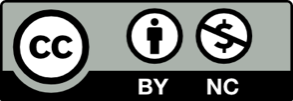 Toto dílo je licencováno pod licencí Creative Commons [CC BY-NC 4.0]. Licenční podmínky navštivte na adrese [https://creativecommons.org/choose/?lang=cs].